Протокол № 397заседания ПравленияСаморегулируемой организации аудиторовАССОЦИАЦИЯ «СОДРУЖЕСТВО» (СРО ААС)г. Москва 	                                                                                                                   31 мая 2019 г.Голосовали:Члены Правления СРО ААС:Ананьев И.В., Бородина Н.В., Бутовский В.В., Голенко В.С., Горелов М.Г., Горячева О.В., Желтяков Д.В., Жуков С.П., Кобозева Н.В., Константинова И.Г., Кромин А.Ю., Кузнецов А.П., Лимаренко Д.Н., Мухарева Е.В., Носова О.А., Рукин В.В., Селезнев А.В., Старовойтова Е.В., Сюткина М.Г., Федосимов Б.А., Чая В.Т., Чепик Н.А., Черкасова Н.В., Шеметов В.Н., Шеремет А.Д.Итого в голосовании на заседании Правления СРО ААС приняло участие 25 из 38 человек, что составляет 66% голосов, кворум для принятия решений имеется.Форма заседания Правления СРО ААС – заочная.Документы, содержащие сведения о голосовании членов Правления СРО ААС, принимались до 31 мая 2019 года.ПОВЕСТКА ДНЯ:О приеме в члены СРО ААС.О смене статуса члена СРО ААС.О приостановлении членства в СРО ААС.О прекращении членства в СРО ААС.Об аннулировании квалификационных аттестатов и прекращении членства в СРО ААС.Об утверждении программы ПК аудиторов.О дополнении в перечень программ повышения квалификации аудиторов.Решили: утвердить повестку дня заседания Правления СРО ААС.Решение принято единогласноПо первому вопросуО приеме в члены СРО ААСРешили:1.1. Принять в члены 2 аудиторов.Решение принято единогласноПо второму вопросуО смене статуса члена СРО ААС Решили:2.1. Сменить статус члена СРО ААС со статуса ИП на статус аудитора 1 индивидуальному аудитору.Решение принято единогласноПо третьему вопросуО приостановлении членства в СРО ААС Решили:3.1. Приостановить членство в СРО ААС на срок до устранения нарушения, но не более 180 календарных дней, по рекомендации ДК СРО ААС в связи с нарушением требований к членству (несоблюдение требования о численности аудиторов, являющихся работниками аудиторской организации; несоблюдение требования о том, что лицо, являющееся единоличным исполнительным органом аудиторской организации должно быть аудитором) 2 аудиторских организаций;3.2. Приостановить членство в СРО ААС на срок до устранения нарушения, но не более 180 календарных дней, по рекомендации ДК СРО ААС в связи с нарушением требования к членству (несоблюдение требования о численности аудиторов, являющихся работниками аудиторской организации) и несоблюдением требования о прохождении внешнего контроля качества работы 1 аудиторской организации;3.3. Приостановить членство в СРО ААС на срок до устранения нарушения, но не более 180 календарных дней, по рекомендации ДК СРО ААС в связи с нарушением требований к членству (несоблюдение требования о численности аудиторов, являющихся работниками аудиторской организации; несоблюдение требования о доле уставного (складочного) капитала аудиторской организации, принадлежащей аудиторам и (или) аудиторским организациям) 1 аудиторской организации;3.4. Приостановить членство в СРО ААС на срок до устранения нарушения, но не более 180 календарных дней, по рекомендации ДК СРО ААС в связи с нарушением требований к членству (несоблюдение требования о численности аудиторов, являющихся работниками аудиторской организации; несоблюдение требования о доле уставного (складочного) капитала аудиторской организации, принадлежащей аудиторам и (или) аудиторским организациям; несоблюдение требования о том, что лицо, являющееся единоличным исполнительным органом аудиторской организации должно быть аудитором) 1 аудиторской организации;3.5. Приостановить членство в СРО ААС на срок до устранения нарушения, но не более 180 календарных дней, по рекомендации ДК СРО ААС в связи с несоблюдением требования о прохождении внешнего контроля качества работы 1 аудитору.Решение принято единогласноПо четвертому вопросуО прекращении членства в СРО ААСРешили:4.1. Прекратить членство в СРО ААС в связи с ликвидацией 4 аудиторских организаций;4.2. Прекратить членство в СРО ААС в связи с реорганизацией в форме присоединения 1 аудиторской организации;4.3. Прекратить членство в СРО ААС в связи с исключением сведений об организации из ЕГРЮЛ 2 аудиторских организаций;4.4. Прекратить членство в СРО ААС на основании поданного заявления 1 аудиторской организации;4.5. Прекратить членство в СРО ААС на основании поданного заявления 1 аудитора.Решение принято единогласноПо пятому вопросуОб аннулировании квалификационных аттестатов и прекращении членства в СРО ААС Решили:5.1. Аннулировать квалификационные аттестаты аудитора в связи с несоблюдением требования о прохождении обучения и прекратить членство в СРО ААС по рекомендации ДК СРО ААС 103 аудиторов.Решение принято единогласноПо шестому вопросуОб утверждении программы ПК аудиторов Решили:6.1.  Утвердить Программу повышения квалификации аудиторов № 6-1-16 «Актуальные вопросы применения международных стандартов финансовой отчетности» в объеме 20 акад. часов согласно Приложению № 2.6.2. Утвердить Программу повышения квалификации аудиторов № 6-2-23 «Практика применения МСА: планирование и сбор аудиторских доказательств» в объеме 20 акад. часов согласно Приложению № 3.Решение принято единогласноПо седьмому вопросуО дополнении в перечень программ повышения квалификации аудиторов Решили:7.1. В дополнение к утвержденному протоколом Правления СРО ААС № 373 от 04.10.2018 г. перечню программам ПК аудиторов, относящихся к приоритетной тематике, определенной решением САД от 21.09.2018 (протокол № 41), обучение по которым в 2019 году засчитывается в счет соблюдения аудиторами – членами СРО ААС требования о прохождении ОППК, предусмотренного ч. 9 ст. 11 ФЗ-307, добавить в перечень две программы повышения квалификации: № 6-1-16 и № 6-2-23.Решение принято единогласноПодсчет голосов проводился секретарем заседания Правления СРО ААС Носовой О.А.Подписи:Председатель Правления СРО ААС ______________________ А.Д. ШереметСекретарь Правления СРО ААС      ______________________ О.А. Носова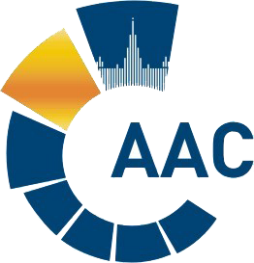 САМОРЕГУЛИРУЕМАЯ ОРГАНИЗАЦИЯ АУДИТОРОВАССОЦИАЦИЯ «СОДРУЖЕСТВО» 
член Международной Федерации Бухгалтеров (IFAC)(ОГРН 1097799010870, ИНН 7729440813, КПП 772901001) 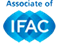 119192, г. Москва, Мичуринский проспект, дом 21, корпус 4. т: +7 (495) 734-22-22, ф: +7 (495) 734-04-22, www.auditor-sro.org, info@auditor-sro.org 